Publicado en Madrid el 19/10/2017 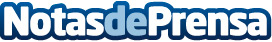 La intrusión de Payza en el mercado de los cobros y pagos en líneaEl comercio electrónico ha avanzado galopantemente en los últimos años, y nuevas opciones siguen llegando a los usuarios. Payza se comporta como uno de los mejores procesadores de pagos, que permite manejar el dinero desde una cuenta en líneaDatos de contacto:Francisco MioncaNota de prensa publicada en: https://www.notasdeprensa.es/la-intrusion-de-payza-en-el-mercado-de-los_1 Categorias: Telecomunicaciones Emprendedores E-Commerce http://www.notasdeprensa.es